MARDI 30 Octobre 2018 14H  Concours de belote  Le 1er gagnant remporteras la recette des participants !Venez en binôme  passer une agréable après midi entre amis!Rendez-vous à 14h dans la Maison de la RandonnéeMardi 06 Novembre 201814 H Comme nous le faisons le 1er mardi de chaque mois, Un après-midi récréatif autour des jeux de société , suivi d'un goûter.« Un moment également pour faire votre réservation et régulariser votre sortie du mois de décembre »Mardi 20 Novembre 2018Chaque année nous partageons  la ''Brasucade''La châtaigne grillée, une friandise d'automne: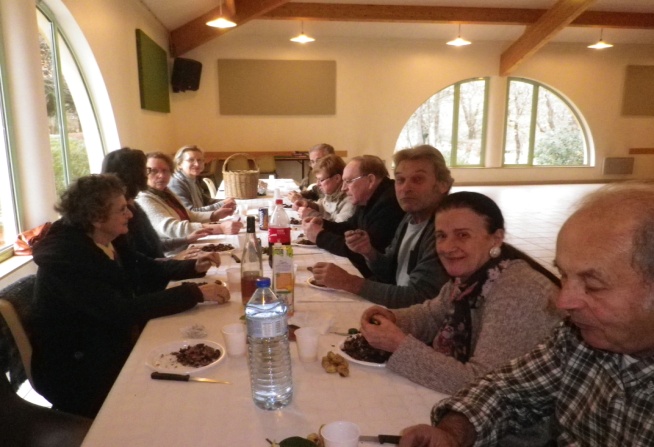 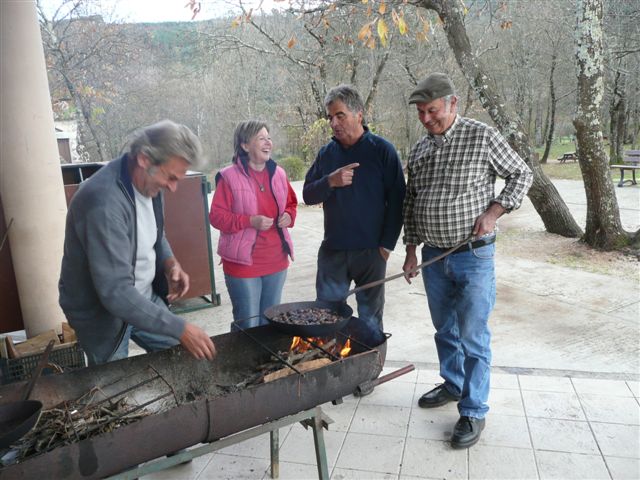 Riche en vitamines (surtout C), en glucides complètes, fibres, protéines. A consommer avant l'effort physique (énergie lentement disponible) ou après (recharger les réserves).Vous pouvez apporter quelque chose pour un moment convivial d'échanges. Nous pouvons terminer l’après-midi  en faisant une partie de belote ou  jeux de société.Mardi 04 décembre 201814 H  Un après-midi récréatif autour des jeux de société , suivi d'un goûter.												      	       Jeudi 13 décembre 2018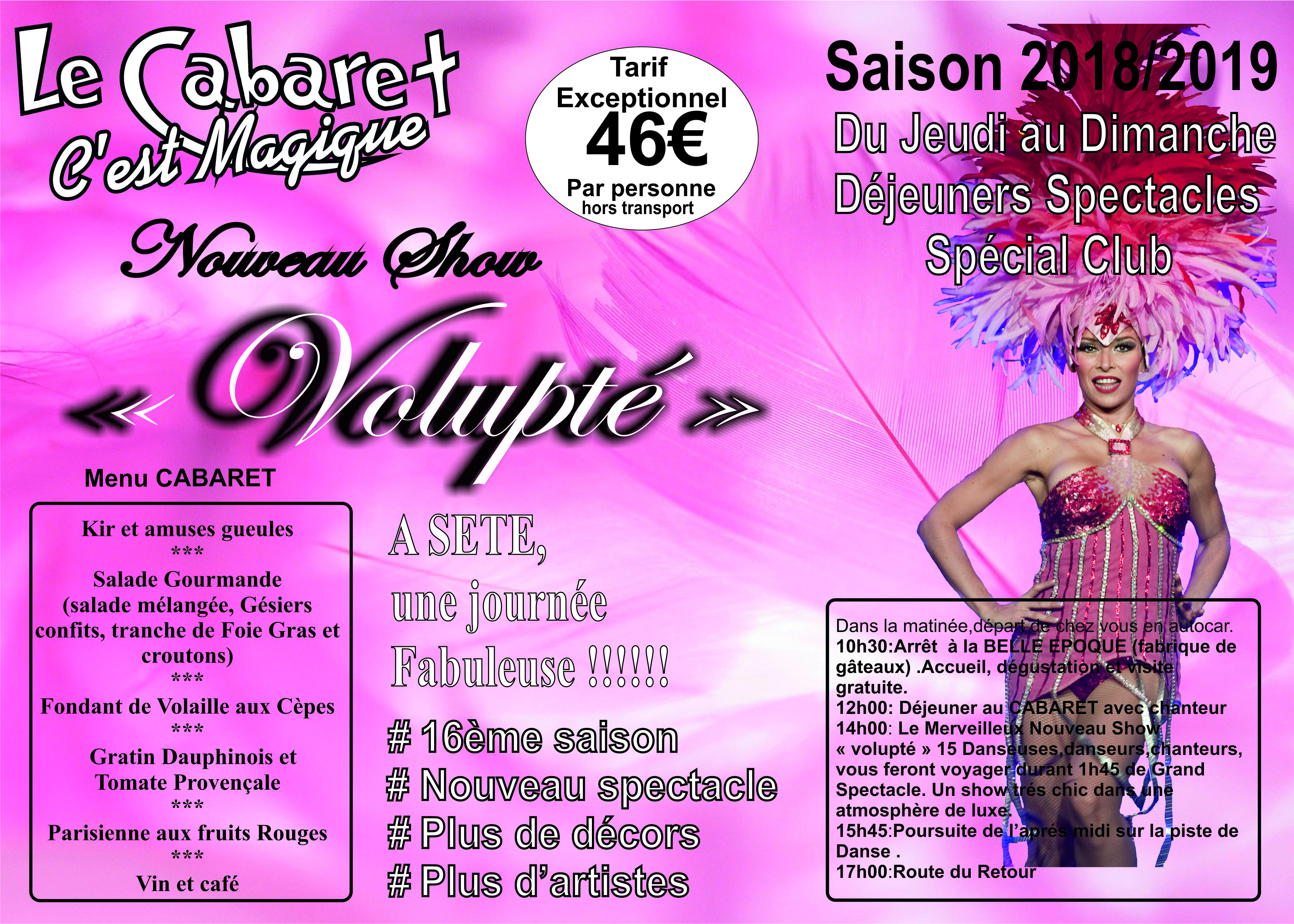 12h00  Accueil,    12h30/14h00 Repas avec chanteur, 14h00/15H45  Notre MERVEILLEUX SHOW « volupté »et 15H45/17h00 max   Fin de l’après-midi sur la piste de danse.Prix de la sortie 50€ / personne Le règlement ce fera le 20 Novembre.Annuler le voyage, certes, mais vous ferais pas  rembourser ?Contraint d’annuler votre voyage au denier moment pour maladie, il s’agissait-là d’un cas de force majeure. Vous serez remboursé intégralement du prix que vous avez payé.RDV  à 9H30 sur le parking de la ChâtaigneraieRéservations et renseignement :  Voici mon téléphone   06 26 36 27 71Madame  Christiane CAUDRON   Présidente de l'association 'des Aînés de ThoirasÇa nous fait  plaisir de  vous savoir fidèle et aussi nombreux!L'équipe de l'association des Aines de ThoirasMesdames, Messieurs, Bonjour,   Afin de vous distraire pendant les trois mois qui nous reste avant les fêtes de fin d’année, Voici-ci dessous les activités qui, nous l’espérons vous plairont.       			